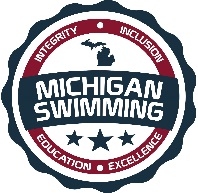 Integrity, Inclusion, Education, ExcellenceTYR Fall Invite 2018 (Prelim/Final & Timed Final)Hosted By: Michigan Lakeshore AquaticsNovember 3-4, 2018Sanction - This meet is sanctioned by Michigan Swimming, Inc. (MS), as a 11 & Over Prelim/Final and 10 & Under Timed Final meet on behalf of USA Swimming (USA-S), Sanction Number MI1819019.  Time Trial Sanction Number MITT1819019.  In granting this sanction it is understood and agreed that USA Swimming shall be free from any liabilities or claims for damages arising by reason of injuries to anyone during the conduct of the event.  MS rules, safety, and warm up procedures will govern the meet as is fully set forth in these meet rules.Location – 	Holland Community Aquatic Center		550 Maple Avenue		Holland, Michigan 49423Times –	Saturday, November 3, 2018			Prelim 11 & Over		Warm-up 8:00am	Start 9:00am 			Timed Finals 10 & Under	Warm-up 1:30pm	Start 2:30pm			Finals 11 & Over		Warm-up 5:00pm	Start 6:00pm		Sunday, November 4, 2018			Prelim 11 & Over		Warm-up 8:00am	Start 9:00am 			Timed Finals 10 & Under	Warm-up 1:30pm	Start 2:30pm			Finals 11 & Over		Warm-up 5:00pm	Start 6:00pm		Please note that Daylight Savings Time ends at 2:00am Sunday, November 4, 2018.  Remember to set your clocks accordingly.Motels – The preferred hotel for this meet is:		Doubletree Hotel – 2.2 mi. from pool		616.394.0111	Or visit your favorite travel and lodging website.Facilities – Holland Community Aquatic Center is an 8 lane 25-yard pool with 12 additional 25-yard lanes which will be available for supervised warm-up and warm down.  Depth at start is 6’9” and 4’0” at turn. Permanent starting blocks and non-turbulent lane markers will be used. Colorado Timing with an 8-lane display will be used.  There is ample balcony seating for spectators. Lockers are available (provide your own lock).  Public phones will not be available. The competition course has not been certified in accordance with 104.2.2C (4). Eligibility – TYR Fall Invite 2018 is for all swimmers.  All swimmers must be currently registered with United States of America Swimming (USA-S). A swimmer's age on November 3, 2018 will determine his/her eligibility for a particular age group.Deck Registration - Unregistered swimmers must register on deck at this meet by turning in the athlete registration form and payment to the Meet Referee.  The cost of registering on deck is double the normal fee ($156.00 per swimmer for 2018-19 registration).Meet Format – 11 & Over Prelim/Finals and 10 & Under Timed Finals format.11 & Over Events:  All Mixed Relays will be Timed Finals swum during the Prelim sessions.  The 400 IM and 500 Free will be a Timed Final seeded fast to slow alternating genders and swum during the Prelim sessions.  All other events will be Prelim/Finals.  All age groups will be seeded together during prelims and the top 16 seeded into 2 heats per age group in finals.10 & Under Events:  All Individual and Mixed Relay events are Timed Finals.Entry Limits - Entries will be accepted on a first come first serve basis by date of email for electronic entries and date of receipt by the Administrative Official for hard copy entries until the Michigan Swimming Four (4) hour per session maximum time limit is met. As set forth in entry procedures below, (A) a hard copy of your club’s entry summary sheet, (B) a hard copy of your club’s signed release/waiver agreement (C) your club’s certification of entered athletes and (D) your club’s entry and entry fees must be received by the Entry Chair in a timely fashion prior to the start of the meet, or your swimmers will not be allowed to swim in the meet.  Entries received after the four (4) hour per session time limit has been met will be returned even if received before the entry deadline.Swimmers Without A Coach - Any swimmer entered in the meet, unaccompanied by a USA-S member coach, must be certified by a USA-S member coach as being proficient in performing a racing start or must start each race from within the water.  It is the responsibility of the swimmer or the swimmer’s legal guardian to ensure compliance with this requirement.Individual Entry Limits – 11 & Over swimmers may enter no more than three (3) individual events and one (1) relay event per day Saturday and Sunday.  10 & Under swimmers may enter no more than five (5) individual timed final events and one (1) relay event each day Saturday and Sunday.Electronic Entries - $5.00 per timed finals individual event, $7.50 per prelim/finals individual event, and $12 for all relay events.  Please include a $1.00 Michigan Swimming surcharge for each swimmer entered.  Make checks payable to: Holland Community Aquatic Center.Paper Entries - MS rules regarding non-electronic entries apply.  $6.00 per individual event, $8.50 per prelim/final event and $13.00 for relays.  There is a $1.00 additional charge per individual event and $1.00 per relay event paid if the entry is not submitted in Hy-Tek format.  The Michigan Swimming $1.00 general surcharge for each swimmer also applies to paper entries.  Paper entries may be submitted to the Administrative Official on a spreadsheet of your choice however the paper entry must be logically formatted and must contain all pertinent information to allow the Administrative Official to easily enter the swimmer(s) in the correct events with correct seed times.Entry Procedures - Entries may be submitted to the Administrative Official as of Monday, October 8, 2018 at 7:00pm. The Administrative Official must receive all entries no later than Sunday, October 28, 2018. Entries must include correct swimmer name (as registered with USA/MS Swimming), age and USA number. You can import the order of events and event numbers from the Michigan Swimming website (http://www.miswim.org/).  All individual entries should be submitted via electronic mail to the Administrative Official at bmeinao@gmail.com.   All entries will be processed in order by email date code or mail date code.  Any entries submitted will be considered provisional until such time as the Administrative Official has received a hard copy of: (a) your club's entries (Team Manager Meet Entries Report), (b) a hard copy of your club's signed release/waiver agreement (c) your clubs signed certification of entered athletes and (d) your club's entry fees.   This must be received in a timely fashion prior to the start of the meet or your swimmers will not be allowed to swim in the meet. The complete TYR Fall Invite 2018 entry packet with entry forms is available on the Michigan Swimming Website at http://www.miswim.org/Refunds - Once a team or individual entry has been received and processed by the Administrative Official there are no refunds in full or in part unless the “over qualification exception” applies (see MS Rules).Entries - Your club's Entry, Entry Summary Sheet, Release/Waiver, Certification of Entered Athletes and Check should be sent via U.S. mail or nationally recognized overnight courier to:Sara KadzbanHolland Community Aquatic Center550 Maple AvenueHolland, Michigan 49423616.393.7595 x 104Electronic Entries:Administrative Official:     Brent Mein     bmeinao@gmail.comCheck In - Check in will be required. If required, it will be available 7:30am for each morning Prelim session and 1:00pm for each afternoon Timed Final session.  If mandatory check in is used, it will be required by the time set forth in this meet announcement.  Failure to check in, if required, it will cause the swimmer to be scratched from all events in that session. Check in will close 15 minutes after the start of warm up for each session. Check in sheets will be posted in the hallway outside the locker rooms.Scratch Rules - Prior to check in close a swimmer may scratch events at the Clerk of Course.  After check in closes, you must see the Meet Referee to scratch an event.  Swimmers who qualify for finals are expected to compete in the finals session or scratch.  Per USA National Scratch Rules – an athlete has 30 minutes after announcing and posting of prelims results to scratch or declare their intent to scratch.  Scratches from finals will be taken only by the Clerk of Course at the announcer’s table.  Swimmers who do not scratch from a finals event and do not compete may be subject to consequences set forth in USA Swimming Rule 207.11.6(D) and (E).Marshaling – This is a self-marshaling meet.  Swimmers are responsible for being in the correct heat and lane.  Heat sheets will be posted on the north side of the pool by blue double doors and south end of pool by pool office prior to the start of each session.Seeding - Seeding will be done after check in closes.  Swimmers who fail to check in for an event will be scratched from that event.  All events for Saturday and Sunday will be seeded slowest to fastest except for the 400 IM and 500 Free which will be seeded fastest to slowest, alternating genders.Deck Entries/Time Trials – Deck entries and time trials may be allowed if time and space permit, and at the discretion of the Meet Referee and Meet Director.  Deck entries for the 1650 Freestyle will be accepted for empty lanes only.  Deck entry and time trial events are $7.50 per individual event and $15.00 for relays.  Individual time trial events will count towards a swimmer’s daily individual limit and is also limited to two (2) per day and to those events listed in the Schedule of Events in this meet packet.  Deck entries will close when the check-in closes for that session.  Time trial entries will close approximately one (1) hour before the proposed start time to time trials.  Time trials will start immediately after the completion of the Prelims sessions and the completion of the Timed Finals sessions.  No time trials will be allowed during the Finals sessions.   Deck entry and time trial swimmers are subject to the Michigan Swimming $1.00 general surcharge if they are not already entered in the meet.  For deck entries, registration status must be proven by providing a current USA Swimming membership card or a current print out of an athlete roster from the Club Portal, the Club Portal is located on the USA Swimming website. The athlete may also enter by showing their membership from USA Swimming’s DECK PASS on a smart phone.  Name, athlete ID and club affiliation should then be added to your database just as it appears on the card or list or the swimmer may compete unattached (UN) if they request to do so.Meet Programs/Admissions – Admissions: $5.00 per person per day (children ten (10) and under are free with paying adult).  Heat sheets will be available each session at the admissions table for $3.00 after each session is seeded.  One-day wristbands on the right wrist only (no hand stamps) will be utilized.  Cut bands are NOT allowed for re-entry.  NO BAG CHAIRS/FOLDING CHAIRS/CAMP CHAIRS ARE ALLOWED IN THE BALCONY.  The Aquatic Center will be open to swim meet participants and spectators at 7:00am each morning.Scoring – The 11 & Over Finals Sessions and 10 & Under Timed Finals Sessions will be scored with the following point system for the top 16 finishers in individual events in each age group: 20, 17, 16, 15, 14, 13, 12, 11, 9, 7, 6, 5, 4, 3, 2, 1.  Relays will be worth double points.  Overall team scores will be kept.Awards – All 10 & Under events will receive ribbons for 1st through 8th place by age group.  No awards given for 11 & Over or Open events.  Individual high point award for 1st place will be given for each age group and gender.Results - Complete Official meet results will be posted on the Michigan Swimming Website at http://www.miswim.org/ .  Unofficial results will also be available on flash drive (HY- Team Manager result file) upon request. Teams must provide their own flash drive.Concessions - Food and beverages will be available in the spectator area. No food or beverage will be allowed on the deck of the pool, in the locker rooms or in the spectator areas. A hospitality area will be available for coaches and officials.  Please, NO coolers are allowed in the stands.Lost and Found - Articles may be turned in/picked up at the announcer’s table. Articles not picked up by the end of the meet will be retained by the Meet Director or a representative for at least 14 days (any longer period shall be in the sole discretion of the Meet Director).Swimming Safety - Michigan Swimming warm up rules will be followed. To protect all swimmers during warm-ups, swimmers are required to enter the pool feet first at all times except when sprint lanes have been designated. No jumping or diving. The same rules will apply with respect to the warm-down pool and diving well. Penalties for violating these rules will be in the sole discretion of the Meet Referee which may include ejection from the meet.Deck Personnel/Locker Rooms/Credentialing - Only registered and current coaches, athletes, officials and meet personnel are allowed on the deck or in locker rooms. Access to the pool deck may only be granted to any other individual in the event of emergency through approval by the Meet Director or the Meet Referee.  The General Chair of MS, Program Operations Vice-Chair of MS, Officials Chairs of MS, and the Michigan Swimming Office staff are authorized deck personnel at all MS meets.  Personal assistants/helpers of athletes with a disability shall be permitted when requested by an athlete with a disability or a coach of an athlete with a disability.Lists of registered coaches, certified officials and meet personnel will be placed outside the aquatic center lobby.  Meet personnel will check the list of approved individuals and issue a credential to be displayed at all times during the meet.  This credential will include the host team logo, name as well as the function of the individual being granted access to the pool deck (Coach, Official, Timer, or Meet Personnel).  In order to obtain a credential, Coaches and Officials must be current in all certifications through the final date of the meet. Meet personnel must return the credential at the conclusion of working each day and be reissued a credential daily.All access points to the pool deck and locker rooms will either be secured or staffed by a meet worker checking credentials throughout the duration of the meet.Swimmers with Disabilities - All swimmers are encouraged to participate. If any of your swimmers have special needs or requests please indicate them on the entry form and with the Clerk of Course and/or the Meet Referee during warm ups.General Info - Any errors or omissions in the program will be documented and signed by the Meet Referee and available for review at the Clerk of Course for Coaches review.  Information will also be covered at the Coaches’ Meeting.First Aid - Supplies will be kept at the First Aid Station located by the Blue Double Doors on the East end of the pool deck.Facility Items –(A)	No smoking is allowed in the building or on the grounds of Holland Community Aquatic Center.(B)	Pursuant to applicable Michigan law, no glass will be allowed on the deck of the pool or in the locker rooms.(C)	No bare feet allowed outside of the pool area. Swimmers need to have shoes to go into the hallway to awards or concessions.(D)   	 An Emergency Action Plan has been submitted by the Host Club to the Safety Chair and the Program Operations Chair of Michigan Swimming prior to sanction of this meet and is available for review and inspection at the lifeguard office.	(E)	To comply with USA Swimming privacy and security policy, the use of audio or visual recording devices, including a cell phone, is not permitted in changing areas, rest rooms or locker rooms.(F)	Deck changing, in whole or in part, into or out of a swimsuit when wearing just one 		suit in an area other than a permanent or temporary locker room, bathroom, 		changing room or other space designated for changing purposes is prohibited.(G)	Operation of a drone, or any other flying apparatus, is prohibited over the venue 	(pools, athlete/coach areas, spectator areas and open ceiling locker rooms) any 	time athletes, coaches, officials and/or spectators are present..Meet Director - 		Sara Kadzban (a USA Swimming member)				616.393.7595 x121				skadzban@mlaswim.orgMeet Referee - 		Steve Weeks616.566.0986Steve.weeks@evoqua.comSafety Marshal – 		Thomas MillerAdministrative Official - 	Brent Mein616.262.1830 (Coaches only please)bmeinao@gmail.comTYR Fall Invite 2018Sanction Number: MI1819019Saturday, November 3, 201811 & Over PreliminariesWarm-up 8:00am   Check-in closes 8:15am   Meet Starts 9:00am*Timed Final swims in Prelim Session.**Timed Final swims in Prelim Session.  Seeded Fast to Slow alternating gender.Saturday, November 3, 201810 & Under Timed FinalsWarm-up 1:30pm   Check-in closes 1:45pm   Meet Starts 2:30pmSaturday, November 3, 201811 & Over FinalsWarm-up 5:00pm   Meet Starts 6:00pmEvent Order: Events 1 through 12Each event in Finals will have two heats for each age group: 11-12, 13-14 and 15 & Over.Please Note:  Daylight Savings Time ends Sunday, November 5, 2017 at 2:00am.Please adjust your clocks accordingly.TYR Fall Invite 2018Sanction Number: MI1819019Sunday, November 4, 201811 & Over PreliminariesWarm-up 8:00am   Check-in closes 8:15am   Meet Starts 9:00am*Timed Final swims in Prelim Session.**Timed Final swims in Prelim Session.  Seeded Fast to Slow alternating gender.Sunday, November 4, 201810 & Under Timed FinalsWarm-up 1:30pm   Check-in closes 1:45pm   Meet Starts 2:30pmSunday, November 4, 201811 & Over FinalsWarm-up 5:00pm   Meet Starts 6:00pmEvent Order: Events 37 through 52Each event in Finals will have two heats for each age group: 11-12, 13-14 and 15 & Over.CERTIFICATION OF REGISTRATION STATUS OF ALL ENTERED ATHLETESRELEASE  WAIVERTYR Fall Invite 2018Sanction Number: MI1819019Enclosed is a total of $__________ covering fees for all the above entries.  In consideration of acceptance of this entry I/We hereby, for ourselves, our heirs, administrators, and assigns, waive and release any and all claims against Michigan Lakeshore Aquatics, Holland Community Aquatic Center, Michigan Swimming, Inc., and United States Swimming, Inc. for injuries and expenses incurred by Me/Us at or traveling to this swim meet.>>>>>>>>>>>>>>>>>>>>>>>>>>>>>>>>>>>>>>>>>>>>>>>>>>>>>>>>>In granting the sanction it is understood and agreed that USA Swimming and Michigan Swimming, Inc. shall be free from any liabilities or claims for damages arising by reason of injuries to anyone during the conduct of this event.Michigan Swimming Clubs must register and pay for the registration of all athletes that are contained in the electronic TM Entry File or any paper entries that are submitted to the Meet Host with the Office of Michigan Swimming prior to submitting the meet entry to the meet host.  Clubs from other LSCs must register and pay for the registration of their athletes with their respective LSC Membership Coordinator.A penalty fee of $100.00 per unregistered athlete will be levied against any Club found to have entered an athlete in a meet without first registering the athlete and paying for that registration with the Office of Michigan Swimming or their respective LSC Membership Coordinator.Submitting a meet entry without the athlete being registered and that registration paid for beforehand may also subject the Club to appropriate Board of Review sanctions.The authority for these actions is: UNITED STATES SWIMMING RULES  REGULATIONS 302.4 FALSE REGISTRATION – A host LSC may impose a fine of up to $100.00 per event against a member Coach or a member Club submitting a meet entry which indicates a swimmer is registered with USA Swimming when that swimmer or the listed Club is not properly registered.  The host LSC will be entitled to any fines imposed.>>>>>>>>>>>>>>>>>>>>>>>>>>>>>>>>>>>>>>>>>>>>>>>>>>>>>>>>>I certify that all athletes submitted with this meet entry are currently registered members of USA Swimming and that I am authorized by my Club to make this representation in my listed capacity.Meet Evaluation FormSanction Number: MI1819019Name of Meet: 	TYR Fall Invite 2018						Date of Meet: 	November 3-4, 2018						Host of Meet: 	Michigan Lakeshore Aquatics					Place of Meet: 	Holland Community Aquatic Center				Who do you represent (circle)? 	Host Club		Visiting Club		UnattachedDescribe yourself (circle) 	Athlete	      Coach       Official       Meet Worker	  SpectatorPlease rate the overall quality of this meet: (Please write any comments or suggestions below or on the reverse side)									   Low			    High1.  Swimming pool (e.g., water quality, ventilation)		1	2	3	4	5_______________________________________________________________________________2.  Equipment (e.g., timing system, PA system): 			1	2	3	4	5_______________________________________________________________________________3.  Swimmer facilities (e.g., locker rooms, rest areas): 		1	2	3	4	5_______________________________________________________________________________4.  Spectator facilities (e.g., seating, rest rooms):			1	2	3	4	5_______________________________________________________________________________5.  Meet services (e.g., concessions, admissions, programs):	1	2	3	4	5_______________________________________________________________________________6.  Officiating								1	2	3	4	5_______________________________________________________________________________7.  Awards and award presentations: 				1	2	3	4	5_______________________________________________________________________________8.  Safety provisions: 						1	2	3	4	5_______________________________________________________________________________	9. Overall success of the meet: 					1	2	3	4	5______________________________________________________________________________10. Other (please specify): 						1	2	3	4	5______________________________________________________________________________Return this completed evaluation to a representative of the Meet Host.  Thank you.  Meet Host:  Copy all of these submitted Meet Evaluations to the current Program Operations Vice-Chair (Joe McBratnie) and the Michigan Swimming Office (Dawn Gurley and John Loria) within 30 days.GirlsAgeDescriptionAgeBoys111 & Over200 Freestyle11 & Over2311 & Over100 Breast Stroke11 & Over4511 & Over100 Back Stroke11 & Over6711 & Over50 Butterfly11 & Over8911 & Over200 Butterfly11 & Over101111 & Over 50 Freestyle11 & Over 121311-12200 Mixed Medley Relay*11-12131413-14200 Mixed Medley Relay*13-141415Open400 Mixed Medley Relay*Open1516Open400 IM**Open17GirlsAgeDescriptionAgeBoys188 & Under25 Freestyle8 & Under192010 & Under50 Freestyle10 & Under21228 & Under25 Breast Stroke8 & Under232410 & Under50 Breast Stroke10 & Under25268 & Under50 Back Stroke8 & Under272810 & Under100 Back Stroke10 & Under29308 & Under50 Butterfly8 & Under313210 & Under100 Butterfly10 & Under33348 & Under100 Freestyle8 & Under353610 & Under200 Mixed Medley Relay10 & Under36GirlsAgeDescriptionAgeBoys3711 & Over200 IM11 & Over383911 & Over50 Breast Stroke11 & Over404111 & Over200 Breast Stroke11 & Over424311 & Over100 Butterfly11 & Over444511 & Over50 Back Stroke11 & Over464711 & Over200 Back Stroke11 & Over484911 & Over100 Freestyle11 & Over505111 & Over100 IM11 & Over525311-12200 Mixed Free Relay*11-12535413-14200 Mixed Free Relay*13-14545515 & Over400 Mixed Free Relay*15 & Over5556Open500 Freestyle**Open57GirlsAgeDescriptionAgeBoys588 & Under100 IM8 & Under596010 & Under50 Back Stroke10 & Under61628 & Under25 Back Stroke8 & Under636410 & Under100 Breast Stroke10 & Under65668 & Under50 Breast Stroke8 & Under676810 & Under100 Freestyle10 & Under69708 & Under50 Freestyle8 & Under717210 & Under50 Butterfly10 & Under73748 & Under25 Butterfly8 & Under757610 & Under200 Mixed Free Relay10 & Under76Signature:Position:Street Address:  City, State Zip:Club Email:Phone:Coach Name:Club Name:Coach Email:Club Code: